How to Connect to BMS using FieldbookNOTE:  This short tutorial uses the test server in http://18.138.161.89/ibpworkbench/main to show how to connect to the server APIs. For this purpose, we are going to open the “T WHT R19 MUL NIVT-1A” study.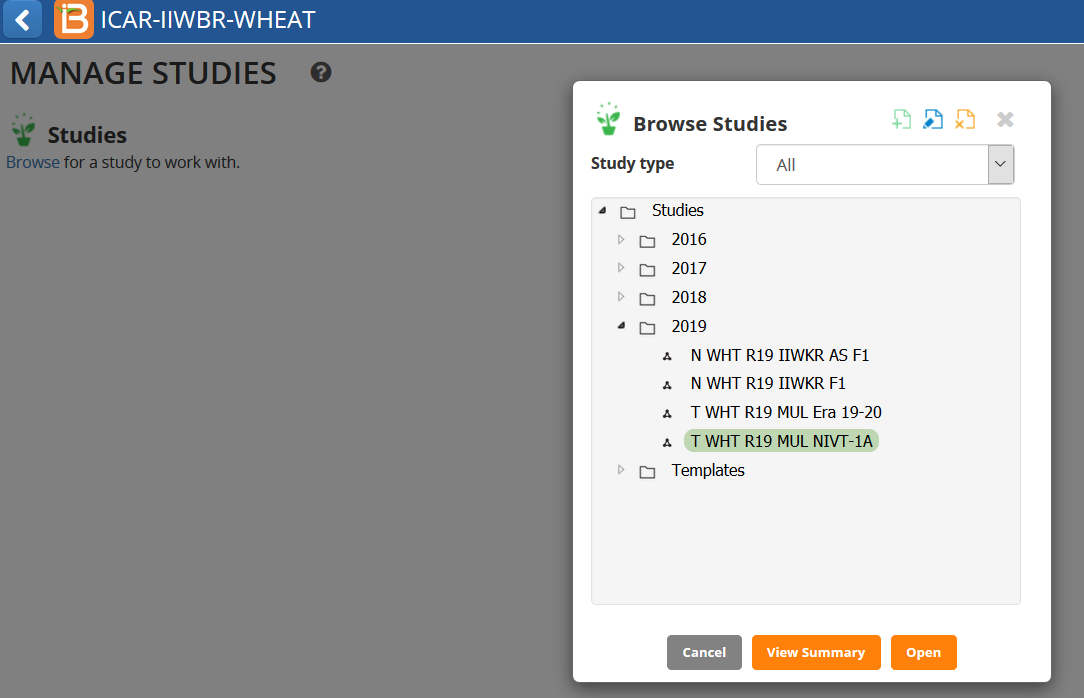 The Observation has Germ_M_pct, Hd_dto_day  traits and others.  We will use Fieldbook to record values into these two traits.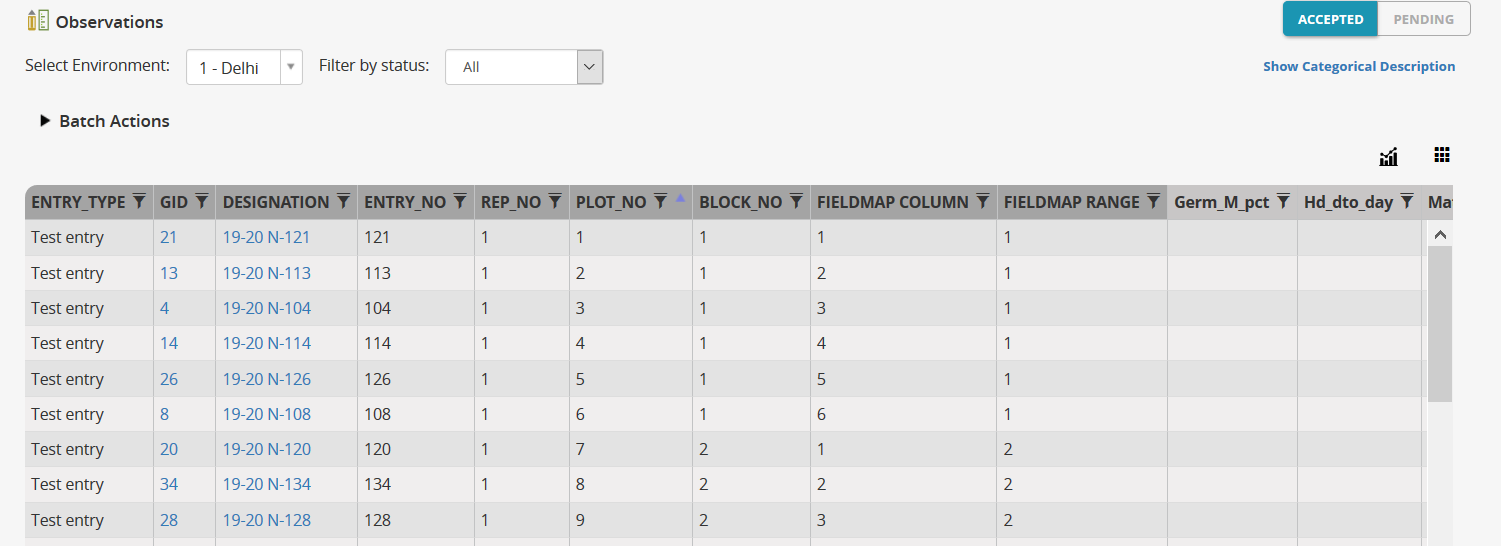 STEPS:Download APK 4.2 for Fieldbook from here : https://drive.google.com/file/d/1zvBKxNyqedICkTkFcCfR1ppu61q0wKQr/view?usp=sharing Install Fieldbook version 4.2 Open the Fieldbook Application  and click Settings.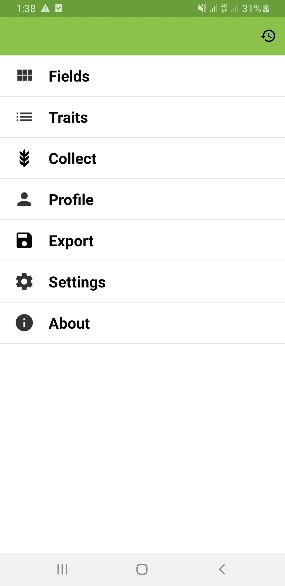 Select BrAPI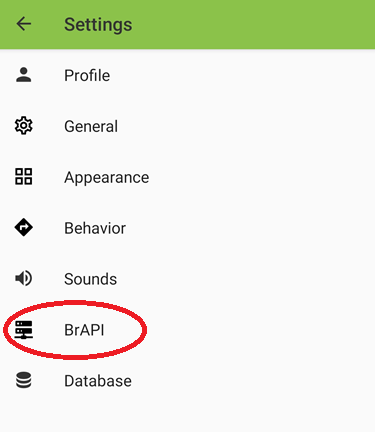 Select BrAPI Base URL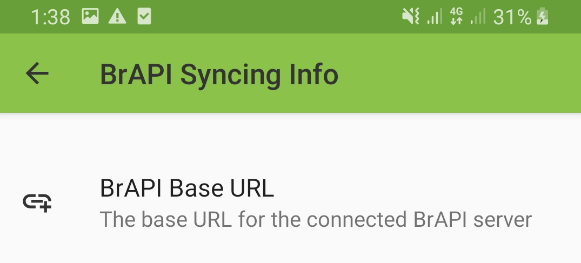 Enter the BrAPI Base URL.  In this tutorial use : http://18.138.161.89/bmsapi/<name_of_crop>.  In this example, we are connecting to the wheat crop.  Click Save and Authorize.  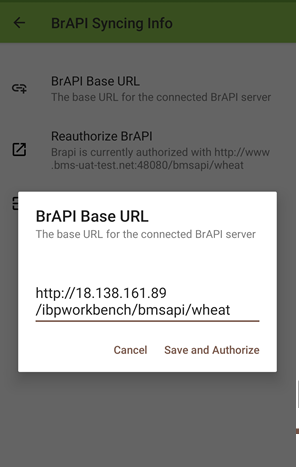 It will open the Authorization page.  Enter the BMS login Name and Password 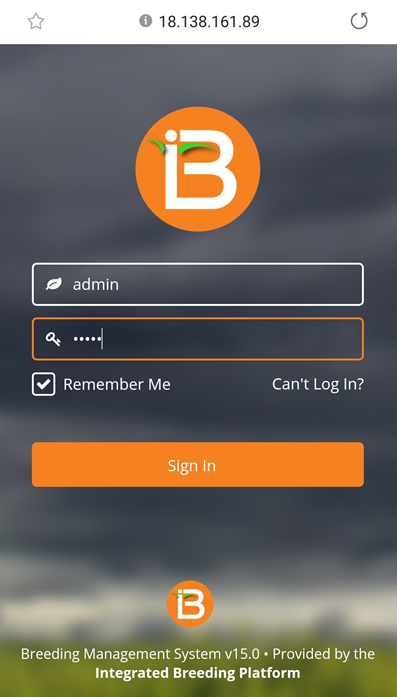 Click Authorize.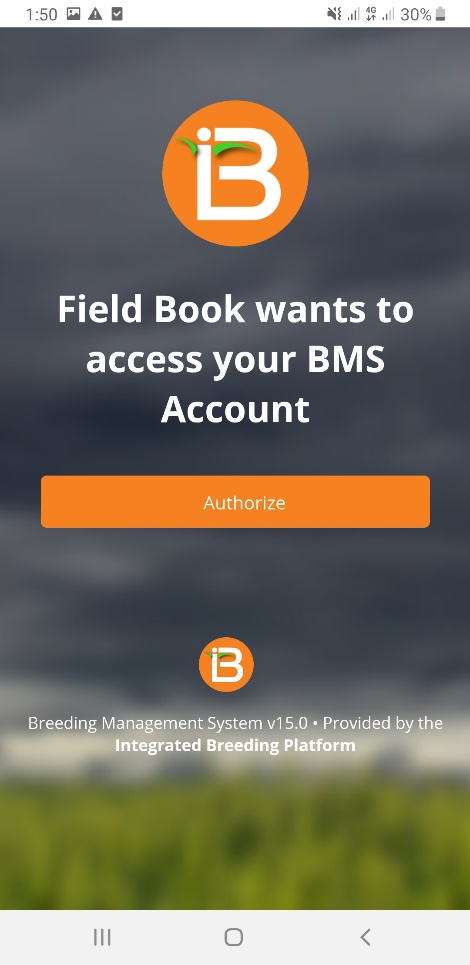 In the General Settings, set the Default import and export source as BrAPI. If default import or export source is not BrAPI, click Default export Source.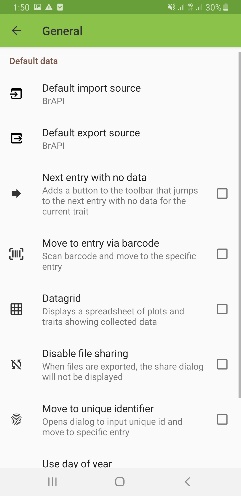 Select BrAPI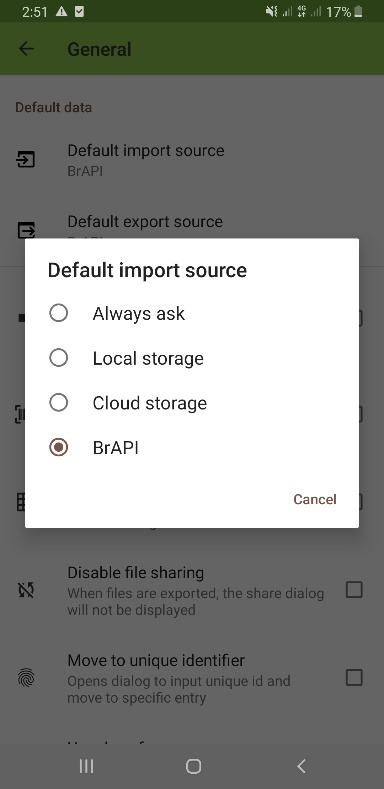 To get the study instances, go to FIELDS.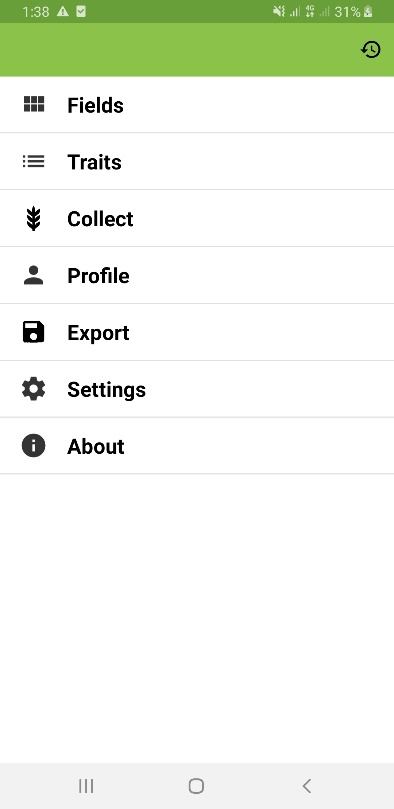 To add a new field or environment instance into Fieldbook. Click on the +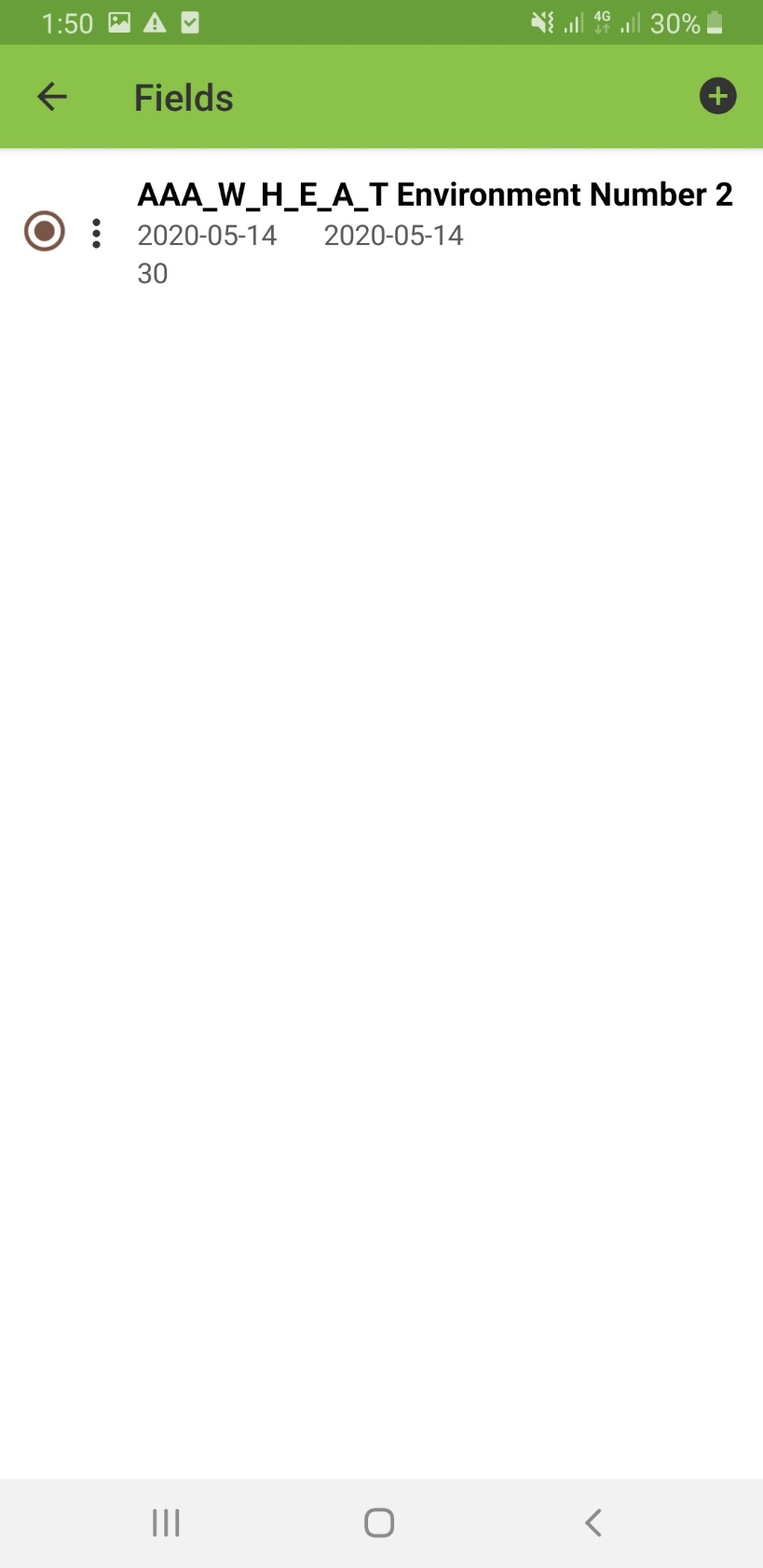 Select the field for measurement. Choose T WHT R19 MUL NIVT-1A-Environment Number 1.  This is the first instance of the Study. To go back to the main choices, click on the arrow on the left.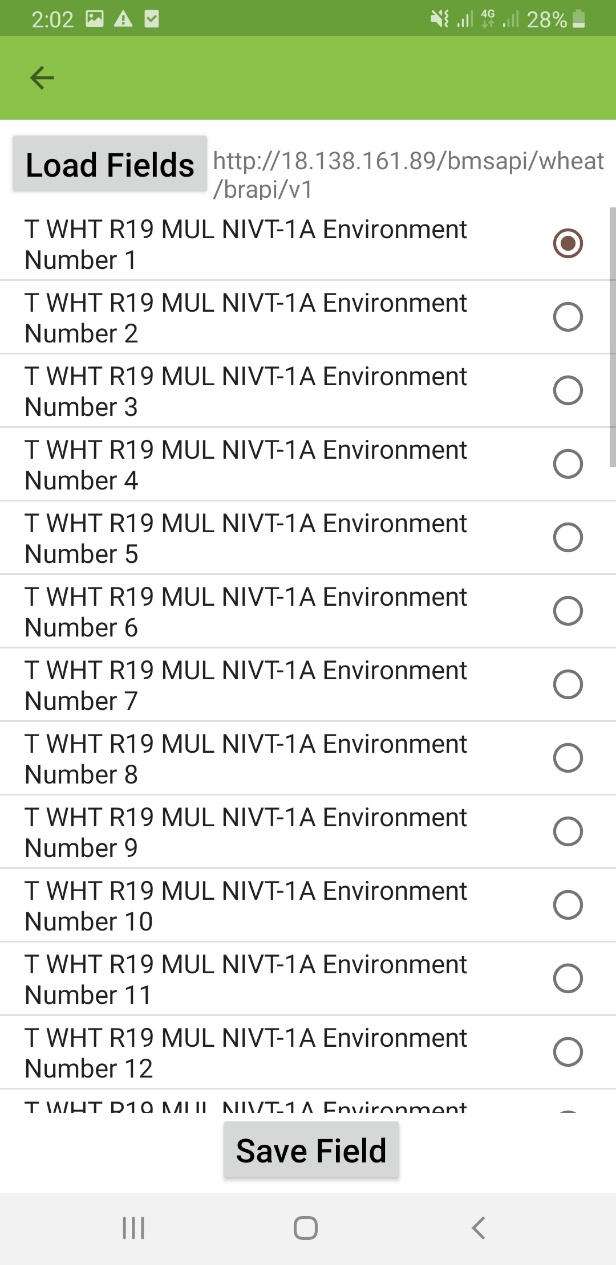 Click Ok . Click Save Field.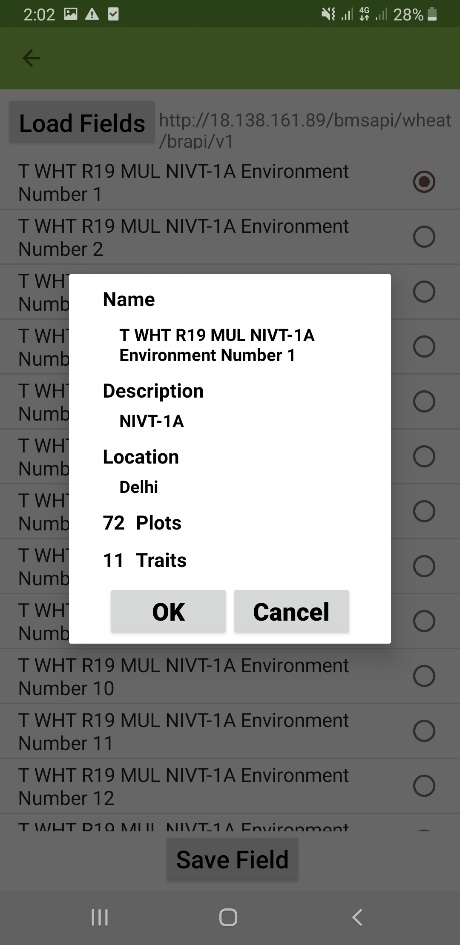 Click on Traits to select the traits that will be measured.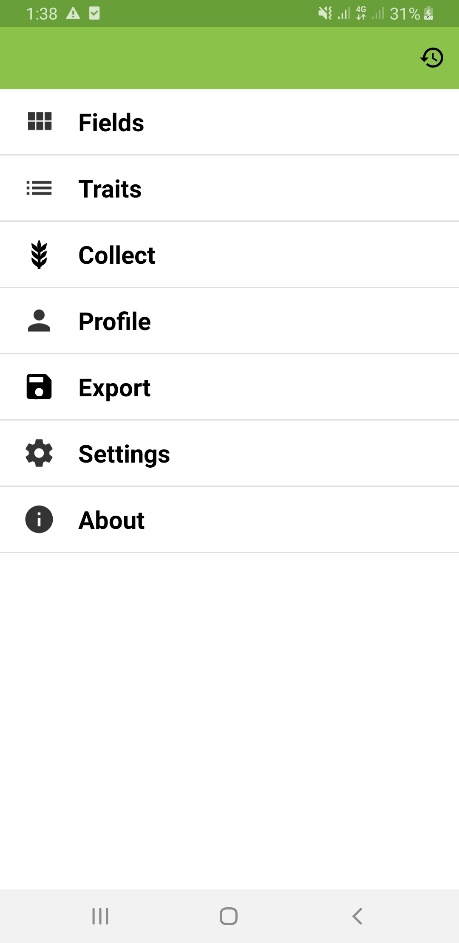 Please take note that traits from other fields will be in the list of traits.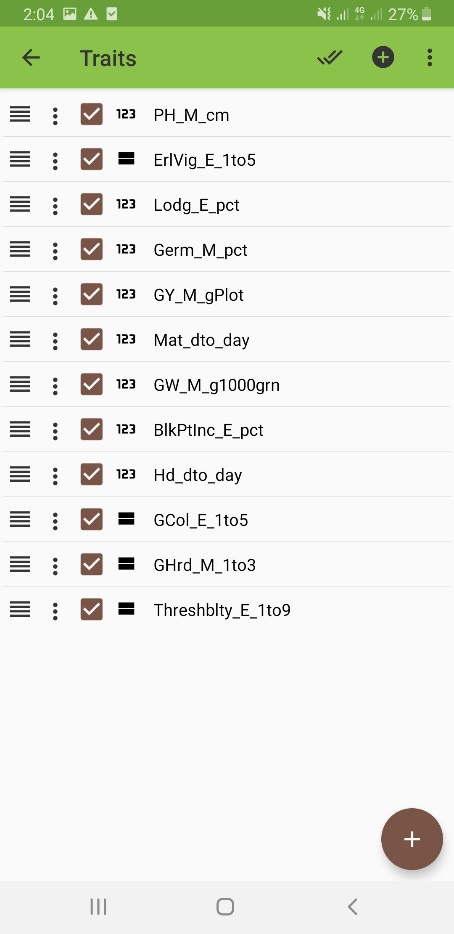 Select the Traits that will be measured.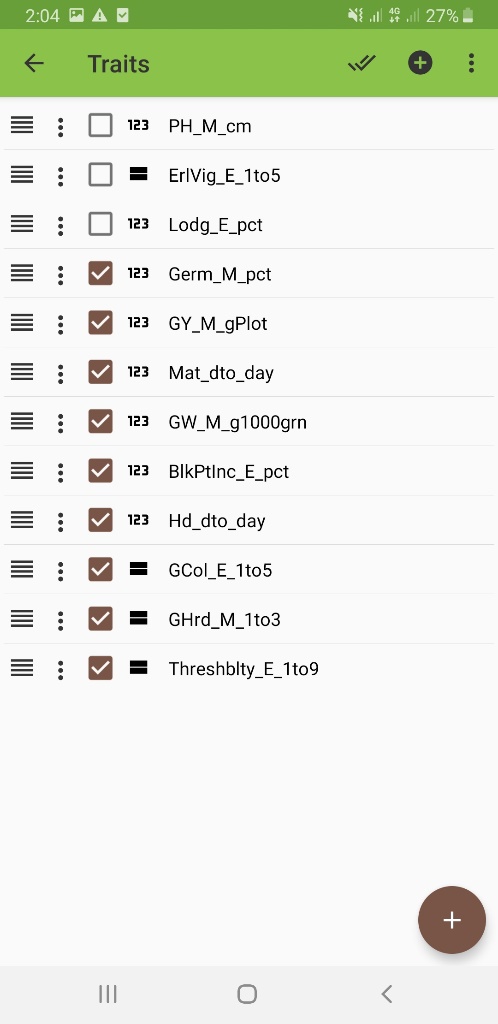 To start entering observed values, click “COLLECT”.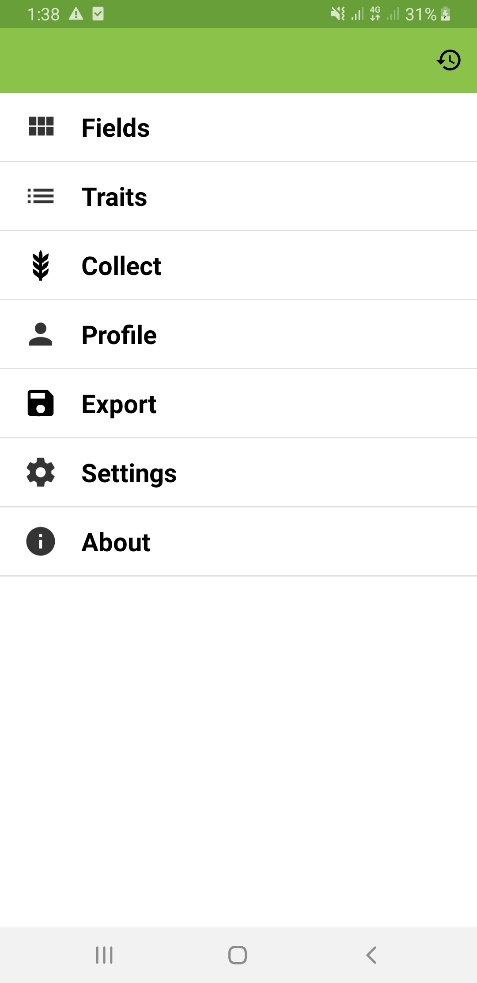 To move to different traits, click on the green arrows. 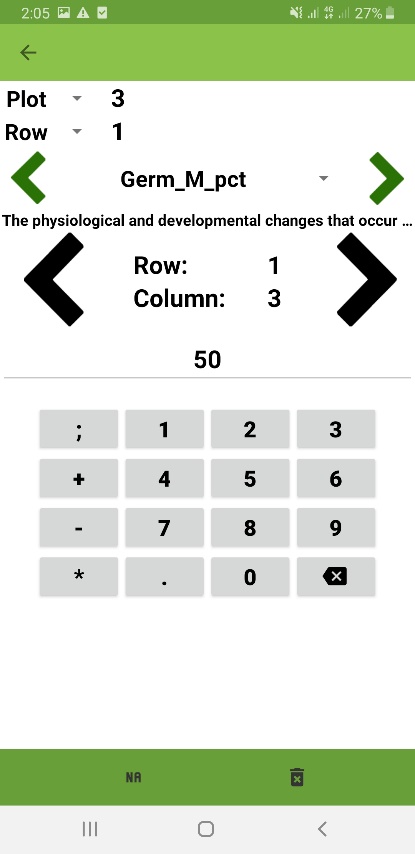 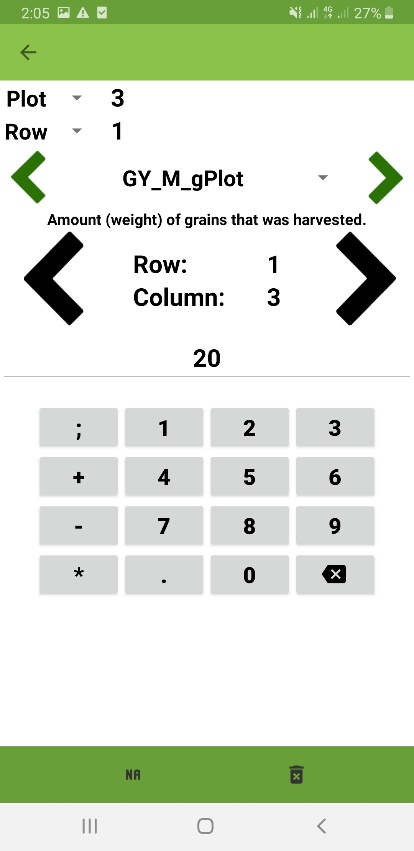 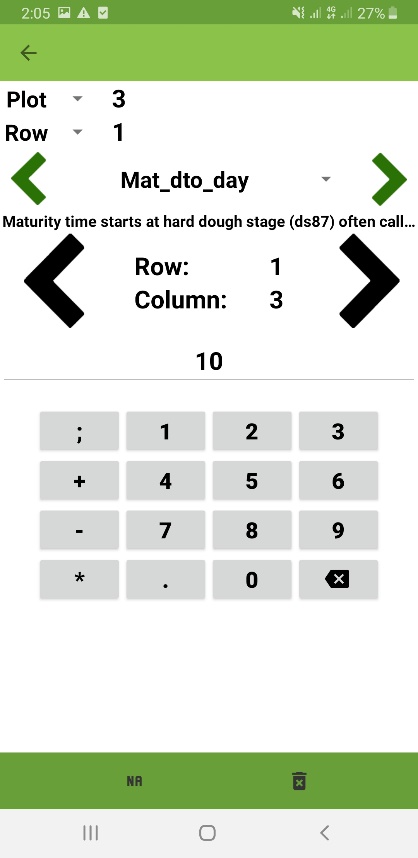 To move to different plots, click on the black arrows. 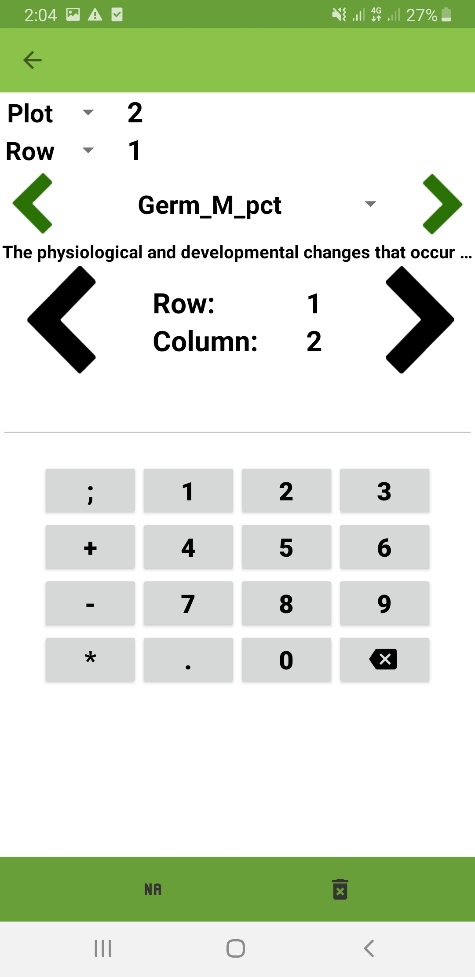 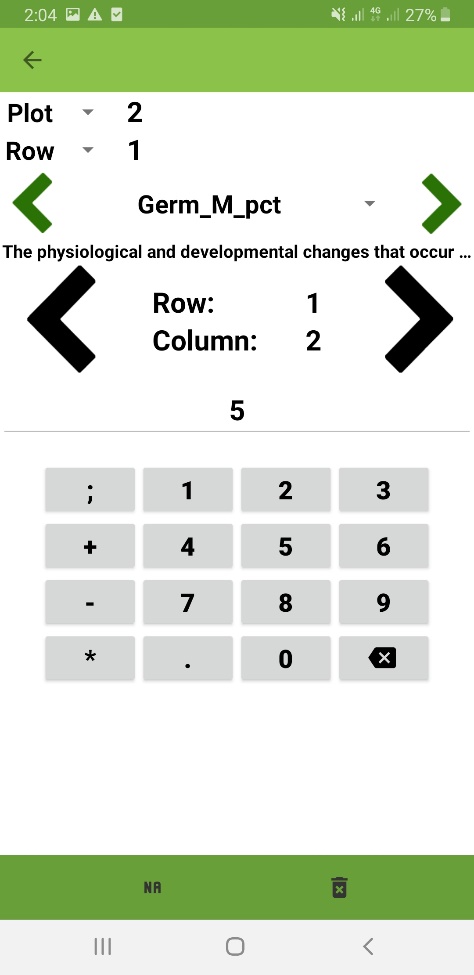 To export the values to the server, click Export.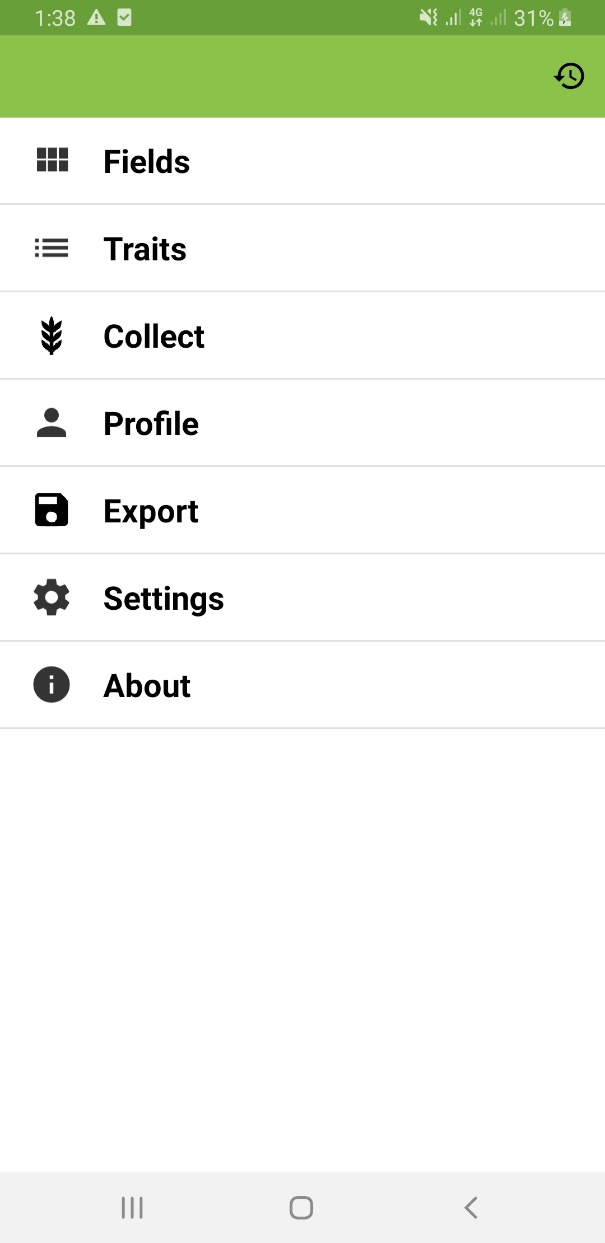 In the export page, you should see the number of new or modified observations. Click Export.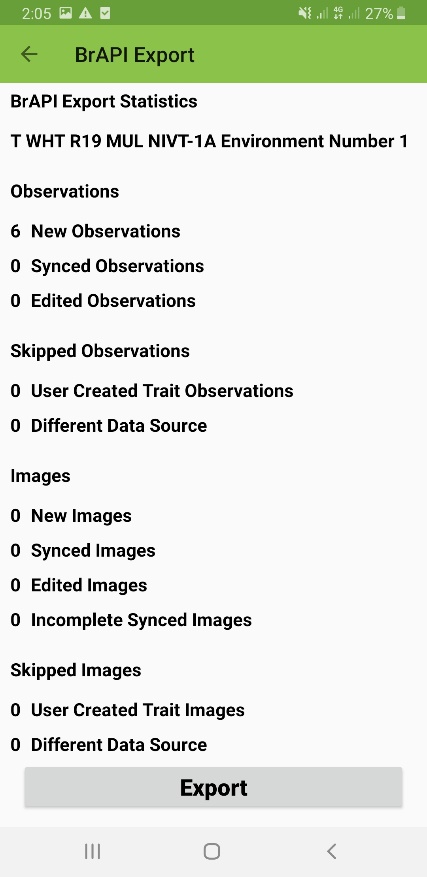 “BrAPI Export Successful” message shows up if the export is successful.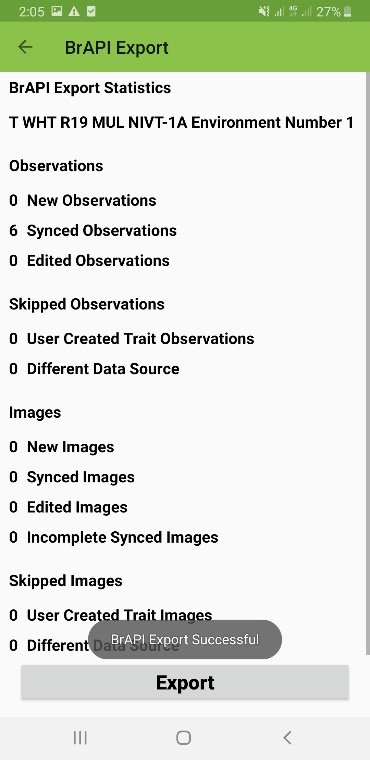 Check the observation measurement in the server.  After Exporting, observation tab should now reflect the values entered using Fieldbook.